Publicado en  el 17/06/2015 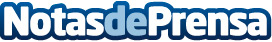 BAKU Las chicas cierran con triunfo la 1ª faseDatos de contacto:Nota de prensa publicada en: https://www.notasdeprensa.es/baku-las-chicas-cierran-con-triunfo-la-1-fase_1 Categorias: Otros deportes http://www.notasdeprensa.es